Литературно  - игровая программа                                                                                                                  «Путешествие по сказочной стране»В Детском отделе МКУК ЦБ 27 июня  2018 года для ребят из ДОЛ «Солнышко» при МКОУ «СОШ № 1»  библиотекарь абонемента                     Попова С. Н.   провела литературно – игровую программу «Путешествие по сказочной стране».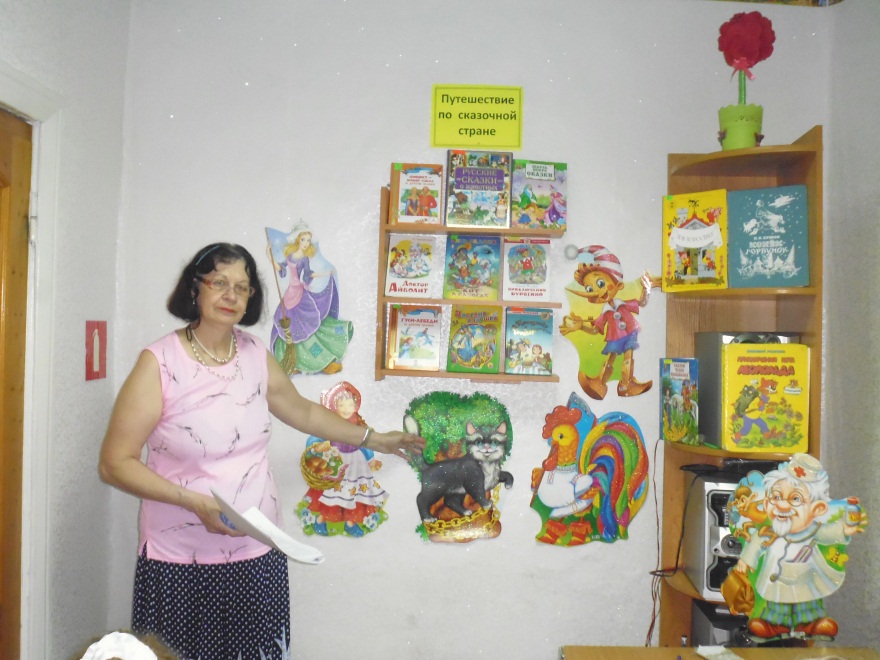 В  начале мероприятия  ребята вспоминали    свои  самые первые сказки, которые им прочитали мамы и папы¸ бабушки и дедушки.Затем дети  приняли активное  участие в конкурсах, где  отгадывали загадки о сказочных героях; вспоминали чудесные  превращения  персонажей; узнавали по картинкам, кому принадлежат  волшебные вещи; разгадывали кроссворды.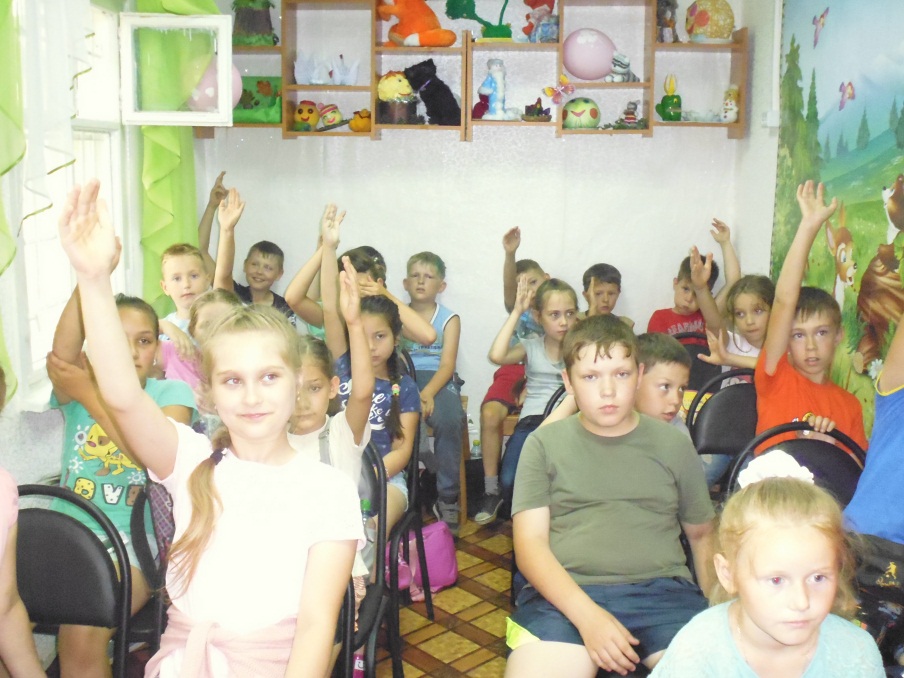 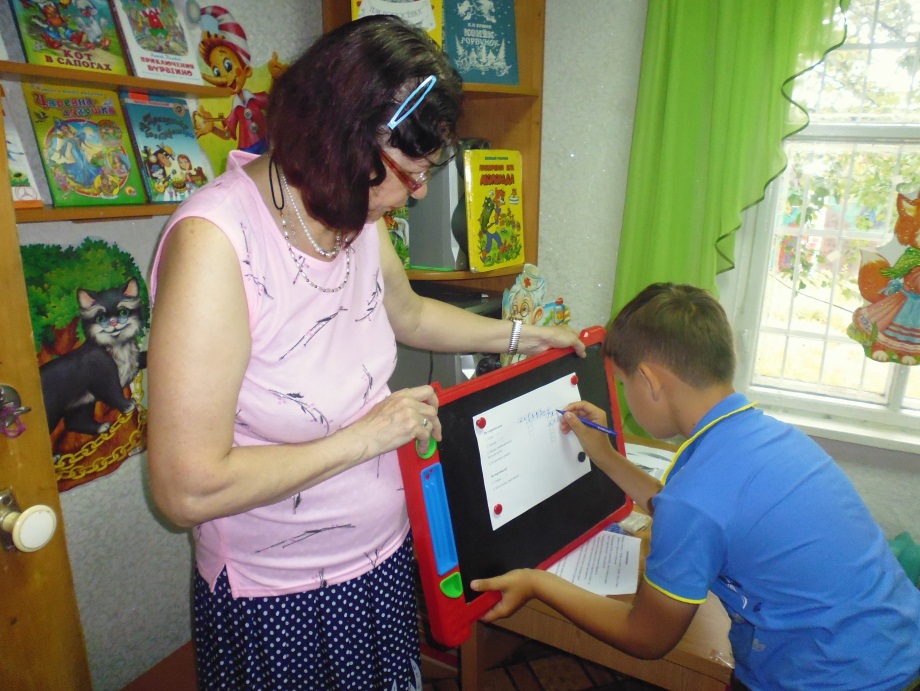 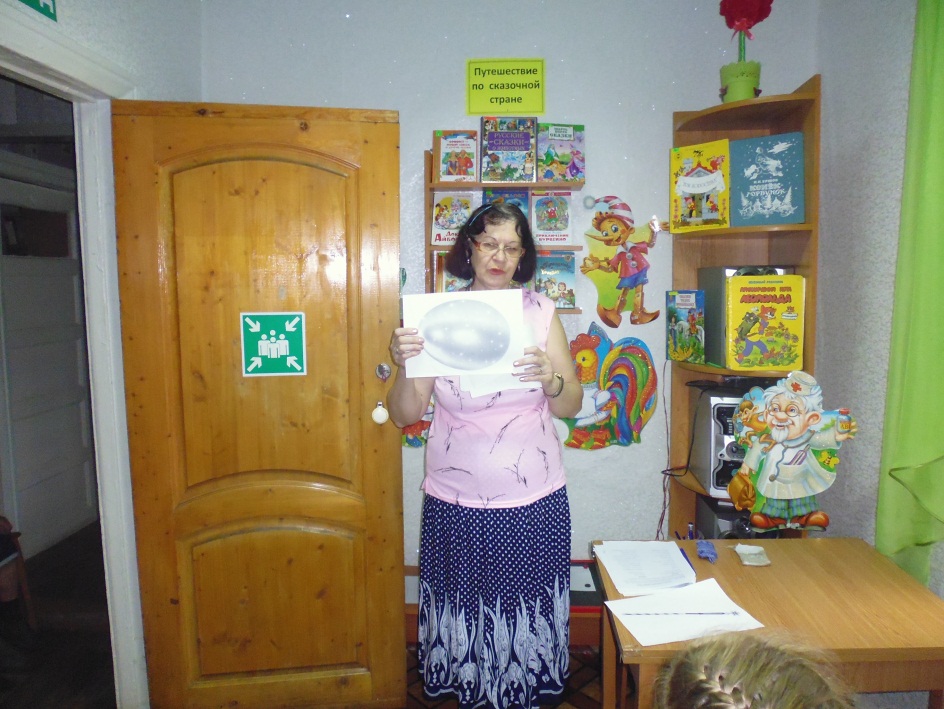 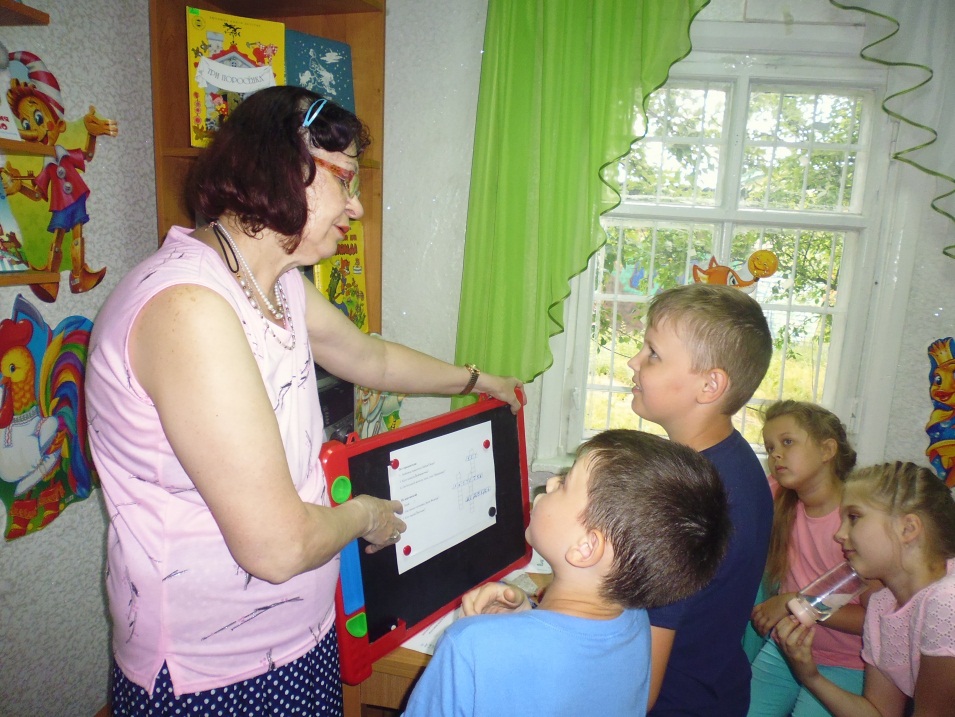  В последнем конкурсе школьникам  предстояло проявить свои артистические способности и пантомимой изобразить популярных сказочных персонажей. 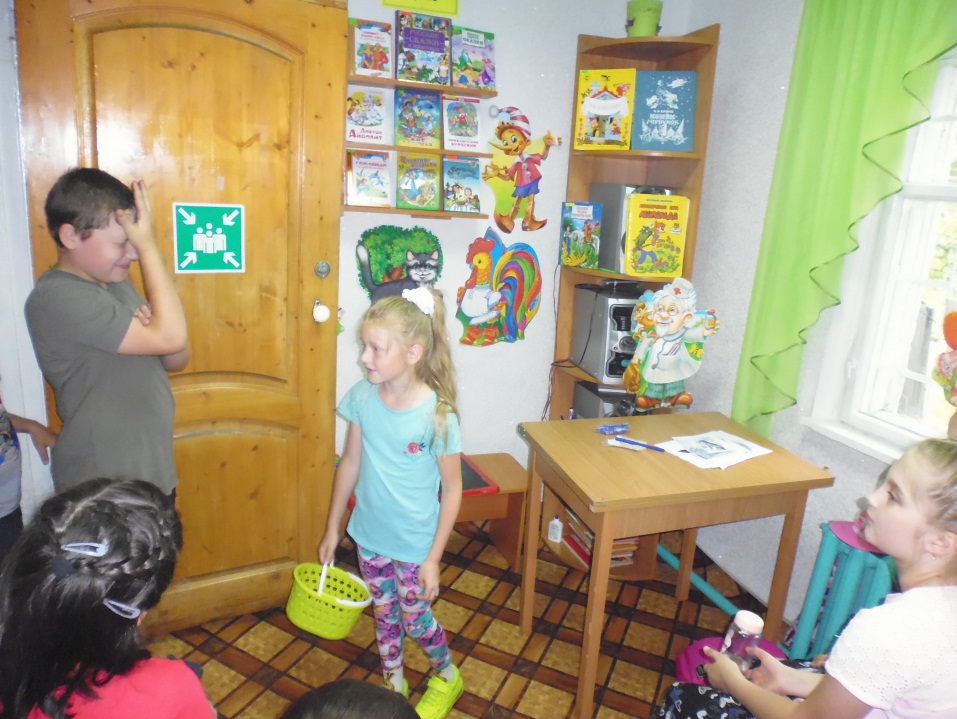 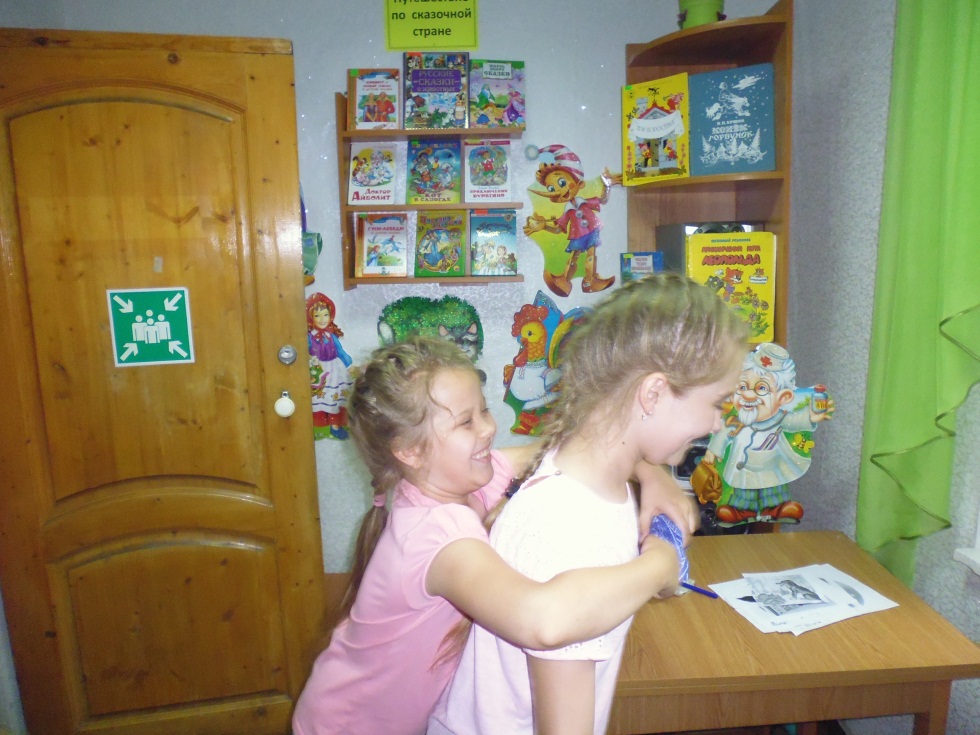 Участники мероприятия превосходно справились со всеми заданиями и доказали, что  они любят и читают сказки. 